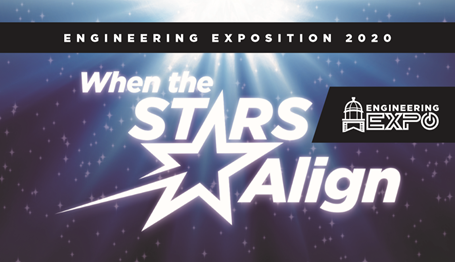 Nanorover Competition March 7th, 2020J.B. Speed School of EngineeringBelknap Academic BuildingElementary School Division: K - 5thMiddle School Division: 6th - 8thHigh School Division: 9th - 12thContact Information:Luke MaloneEngineering Exposition CoordinatorSSSC Executive Vice Presidentevp@speedcouncil.orgCaty BattjesCompetition Coordinatorcaty.battjes@gmail.com TO PARTICIPATE IN THE NANOROVER CONTEST:Start a team or participate individuallyRegister for the competitionGo to speedcouncil.orgHover over the “E-Days” tab to see the drop downClick on the “E-Expo” tabHit the “Register” buttonComplete the google form for a “K-12 attendee”Complete the registration for your team, noting the amount of people participating per submission, the primary contact for each submission, and the name of the submission.Design and build a roverGuidelines for the competition are below.CompeteE-Expo will be held on March 7, 2020 at the J.B. Speed School of Engineering.Teams/individuals will be notified of their assigned judging time closer to the event.Design an astronaut’s rover that fits within the constraints listed below.The rover should be designed to be efficient and able to easily move across different types of terrain.Success Criteria-(10 points) The nanorover should be able to travel across its set distance and not be flipped over. If the rover is flipped over, it should be able to recover and continue driving.-(10 points) The rover will be required to move across at least 5 feet of terrain. The course will be provided on the day of the event.-Different terrains and aspects of the course will include:Flat surfaceRocky terrainAngled up 40 degreesAngled down 40 degreesWavy/able to make turns-(10 points) The rover must be able to move on its own, with no contestant pushing it along the course.Constraints-(5 points) The rover must be constructed using everyday objects, such as but not limited to:CardboardTin foilCansPaperExtra points may be awarded as denser/more rigid materials are successfully utilized.-(5 points) A motor must be utilized in the design of the rover. The motor will be the source of the rover’s motion, and participants are encouraged to design their own. The more creative design, the better!-(10 points) The rover must feature between 3 and 6 functional wheels. A wheel that does not function will not be included in the final count.- (10 points) The rover must have a total height between 3” and 6”, and a length and Width between 5” and 8”.Justification (Poster Presentation)-Defend your rover’s design(10 points) Explain why the materials used were chosen and what advantage they provide.(10 points) What steps were taken in developing your design?(5 points) Why should an astronaut use your design?(5 points) What are the advantages of the design of the rover that set it apart from others? Why is the design important for the future of space travel?Make a poster board outlining your design choices(10 points) Highlight the different parts on your rover and explain each functionality.Be sure to provide pictures and plenty of creativity with the poster. Contestants will be asked to tell the judges about the rover using the above criteria.